Standardisierte Klassenarbeit zu New Highlight 6 nach Unit 2TEENAGE KICKSListening:Street talking  - Track 6Conversations – Track 7Reading:Read about SophieWriting:Joe’s prom night. Structures:simple present or present progressivesimple past and past perfectwill-futureListeningListen to the radio programme. What do the people think?
Write the correct name next to each statement.1	Older people are biased against us.		2	Teenagers look aggressive.		3	Teenagers aren’t interested in older people.		4	I feel differently about teenagers now.		5	Everybody tells teenagers what to do.		6	We forget how difficult the teenage years can be.		Look at the sentences. Then listen again and tick () the right phrase.1	Lola feels that …	a) people are always telling her what to do.			b) she often has to tell people what to do.			c) there isn’t anything to do.	2	She thinks that her parents	a) know how she feels.		and teachers…	b) aren’t interested in her feelings.			c) don’t have any feelings.	3	Ted …	a) stays away from teenagers.			b) frightens teenagers.			c) talks to a lot of teenagers.	4	He has …	a) heard horrible stories about teenagers.			b) been on the news with some teenagers.			c) never heard anything bad about teenagers.	5	Phil’s opinion of teenagers …	a) hasn’t changed.			b) has got worse.			c) has got better.	6	He thinks …	a) teenagers should do what they want.			b) that the teenage years are hard.			c) teenagers should work hard.	Listen to the four conversations and tick () the right phrase.Conversation 11	Adam’s barbecue is …	a) tonight.			b) tomorrow night.			c) tomorrow lunchtime.	2	Claudia is going …	a) shopping with a friend.			b) to the cinema with her mother.			c) to the cinema with a friend.	Conversation 21	Joe’s mum sees some teenagers in …	a) a restaurant.			b) the railway station.			c) a shop.	2	Joe thinks that his mum is …	a) right.			b) biased.			c) aggressive.	Conversation 31	Kirsty and Brian …	a) hiked fifteen miles yesterday.			b) are doing their first hike today.			c) are looking forward to reading			    books all day.2	Kirsty is annoyed because she …	a) has to carry her sleeping bag.			b) forgot to bring her rucksack.			c) doesn’t want to hike today.	Conversation 41	Neil thinks that Mosquito machines …	a) are terrible.			b) don’t work very well.			c) only control teenagers.	2	He is against using Mosquitos because …	a) nobody can hear them.			b) only children can hear them.			c) all children can hear them.	ReadingSophie’s wayIn 2003 Sophie Morgan was a teenager with a great future in front of her. She had finished school and had plans for her career. But one night that summer her life changed forever. Sophie broke her back¹ in a car accident and since then she has had to use a wheelchair.Sophie can use her arms and hands, but she can’t move her legs. At the moment nothing can change this. After the accident she spent many months lying in bed. Things are different for her now in many ways, but Sophie has decided to be positive about her situation. She hasn’t stopped enjoying life.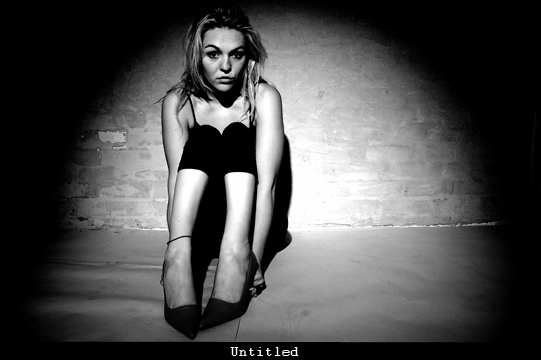 Sophie went to university in London to study² art. Then she began a career in TV. She has been in some programmes about disabled³ people. Sitting in a wheelchair, she saw life in a different way and she realized how people can be biased against people like her. She decided to use her art and her TV work to change this.In 2008 Sophie took part in the BBC programme Britain’s Missing Top Model – a model competition for disabled women models. The programme asked why there are so few disabled models. Sophie didn’t win, but for many people she was the person who most wanted to change people’s ideas about disabled people.The following year Sophie helped to make a BBC programme about disabled people who try to get better. Some of these people travel across the world and pay thousands of pounds to doctors, but the doctors can’t always help them. Sometimes the people come home with more problems than before.Sophie has also started a campaign called Imperfect, which fights discrimination against disabled people. Her art is often in exhibitions. It shows how her body has changed since her accident. Some of her pictures and drawings were sold to support projects for disabled people.Sophie has done so much for disabled people. Sophie herself really wants to walk again, but she says that that is not the most important thing in her life. Making life better for disabled people is number one on her list.¹ back = Rücken     ² study = studieren     ³ disabled = behindertPick the right phrase and make correct sentences. Draw lines.1	Since her accident Sophie …	are helping disabled people.2	The accident …	would like to walk again.3	Sophie’s art and TV work …	has had to use a wheelchair.4	One day, she …	changed Sophie’s ideas about life.Tick () the right phrase.1	In 2003 Sophie …	a) finished university.			b) started school.			c) broke her back in a car accident.			d) started driving.	2	She couldn’t …	a) walk any more.			b) use her hands any more.			c) use her arms any more.			d) move any more.	3	After her accident she …	a) started watching too much TV.			b) started studying art and worked in TV.			c) became an artist’s model.			d) didn’t use a wheelchair.	4	She went on TV because she …	a) wanted to change people’s opinions			    of disabled people.		b) had always wanted to be a model.			c) won a model competition.			d) wanted to travel.	5	Sophie’s art …	a) hasn’t been sold.			b) shows how she was before her accident.			c) is about her condition.			d) isn’t about her condition.	6	Walking again …	a) is something Sophie really wants.			b) is the most important thing for her.			c) isn’t important for her.			d) is more important than helping other			    disabled people.Finish the sentences with the words from the box.1	Sophie finished her                                          in 2003.2	After the                                          she couldn’t use her legs any more.3	Sophie decided to become an art                                          .4	She also started to work in                                          .5	She sells her pictures and drawings in                                          .6	Her work helps other disabled                                          .WritingRead the story below. Then look at the tips in the boxes and make the story more interesting. Write 100-120 words1.Joe hired a suit for the prom.He met some people.They got ready for the prom.They went to their school prom.Joe danced with a girl.She wanted to go home.She didn’t have any money.Joe walked home with her.Joe gave her his mobile number.1Use an extra sheet of paper!StructuresSimple present or present progressive? Look at the words below and write complete sentences.1	Natalie – often – go – shopping		 .2	I – leave – the station – now		 .3	you – work – at the moment?		 ?4	how far – they – walk – every day?		 ?5	Jack – always – have – cheese sandwiches – for lunch		 .6	we – not enjoy – the prom – at the moment		 .Finish the sentences using the simple past and past perfect.1 	Jack                                          (cry) because he                                          (hurt) his leg.2 	I                                          (notice) that Sara                                          (buy) a new dress.3 	The tickets                                          (sell) out when we                                          (arrive) 	at the cinema.4 	My parents                                          (be) married for two years when my brother                                          (be) born.5 	When I                                          (finish) my driving test, I was sure that I                                                        (not pass).Read the sentences below. Write about the people in the will-future using the words from the box.1	I don’t have anything to wear and I don’t have £35 for a ticket.	I    won’t go to the prom	 .2	Jenny hates being cold, not wearing make-up and sleeping in sleeping bags.	She 	 .3	Tom is good at driving, but he’s really nervous about tomorrow.	                       he 	 ?4	Jessica has just left the party on her own, and it’s late at night.	                       she 	 ?5	Carl’s sister has lost his MP3 player.	He 	 .ErgebnisseNotengrenzenNoteDatum, Unterschrift KlassenlehrerUnterschrift d. ErziehungsberechtigtenStreet TalkingHayley	Hi. I’m Hayley. Welcome to the programme Street Talking. Tonight I’m in north London and I’m talking to people about a subject which is very popular at the moment: teenagers! And I’m going to start by talking to a teenager!
Lola, you’re 16 and you’re annoyed by people’s opinions about teenagers. Tell us why.Lola	I’m nearly an adult, but I often feel that I have no control over my life. I’m always being told what to do. My teachers say I should work harder at school. My parents complain that I don’t help enough at home. But my parents and teachers don’t know or understand how I feel about things.
People always think we’re making trouble. If I stand outside a shop, the shop owner tells me to go away. If I sit in a park with some friends, people say we’re taking drugs! Please, people! I’m not a stupid little child!Hayley	Now let’s meet someone with a very different opinion of teenagers. Ted, tell us what you think.Ted	I know I shouldn’t be frightened of teenagers. I mean, I was one too, many years ago! Perhaps they don’t know how frightening they look, but when I see a large group of teenagers I don’t want to go near them. I’m a seventy-year-old man and I’m frightened that they’re going to attack me.
There are so many horrible stories about teenagers in the news. Maybe I’m being silly, but to me, teenagers are only interested in themselves. They don’t notice other people who aren’t their age. To them, we’re invisible.Hayley	Well, we’ve heard two people with very strong opinions about teenagers. Now we’re going to listen to a third. Earlier today I met Phil, a teacher, who has some interesting things to say on the subject.Phil	I’m a teacher at a large comprehensive school. After four years in this job my opinion of teenagers has changed. When I first started I couldn’t understand their behaviour. They were often emotional, sometimes aggressive. And they never listened to me! Friends, mobiles, MP3 players – all those things were more important than their school work. But I started to remember that your teenage years can be very difficult. Your body changes, for example. Sometimes it’s really hard to control how you feel about things too.
I’m not saying that teenagers should do what they want, but I am saying that life isn’t always easy for them. And maybe people should try to remember that.Hayley	So the subject is more complicated than it seems. I suppose the main message from tonight’s show is this: we should all try to think about other people’s feelings. Good night.Listening   Street Talking1a	1	Lola	2	Ted	3	Ted	4	Phil	5	Lola	6	Phil1b	1	a	2	b	3	a	4	a	5	c	6	b1cConversation 1	1	b	2	cConversation 2	1	c	2	bConversation 3	1	a	2	cConversation 4	1	a	2	cReading2a	1	Since her accident Sophie has had to use a 		wheelchair.	2	The accident changed Sophie’s ideas about life.	3	Sophie’s art and TV work are helping disabled people.	4	One day, she would like to walk again.2b	1	c	2	a	3	b	4	a	5	c	6	a2c			1	exams	2	accident	3	student	4	TV	5	exhibitions	6	peopleWriting   Joe’s prom night3a (Lösungsvorschlag)Joe went to a shop to hire a suit for the prom. It was a new
black suit. Then he met his friends Tom and Ian. They
got ready for the prom at Tom’s house. They went to the
prom in a limo. It was really exciting! At the prom Joe
danced with a good-looking girl called Geraldine. She
was really friendly. But at 10 p.m. she wanted to go home
because she felt tired. But Geraldine didn’t have any
money because she had left her bag at home.Joe walked home with her because it was Already late.
He gave Geraldine his mobile number because he really
liked her. The next day she phoned him and they met to
watch a film together at the cinema. Joe and Geraldine
started going out soon after that.	(136 words)Structures   Tenses4a	1	Natalie often goes shopping.	2	I’m leaving the station now.	3	Are you working at the moment?	4	How far do they walk every day?	5	Jack always has cheese sandwiches for lunch.	6	We aren’t enjoying the prom at the moment.4b	1	cried			had hurt	2	noticed			had bought	3	had sold		arrived	4	had been		was	5	finished		hadn’t passed4c	2	She won’t enjoy the camping trip.	3	Will he pass his driving test?	4	Will she get home safely?	5	He will be angry.Task 1a: Listening – Street Talking 	(Track 6 – 3:03)3 p.Lola  •  Phil  •  TedTask 1b: Listening – Street Talking 	(Track 6 – 3:03)3 p.Task 1c: Listening – Conversations	(Track 7 – 2:00)4 p.Task 2a: Read about Sophie.2 p.Task 2b: Read about Sophie.2 p.Task 2c: Read about Sophie.3 p.accident  •  exams  •  exhibitions
people  •  student  •  TVTask 3a: Joe’s prom night15 p.Task 4a: Tenses6 p.Task 4b: Tenses5 p.Task 4c: Tenses4 p.be – angry  •  get – home safely  •  not enjoy – the camping trip
not go – to the prom  •  pass – the driving testerreichtmöglichLISTENINGLISTENINGTask 1a:3LISTENINGTask 1b:3LISTENINGTask 1c:4LISTENINGREADINGREADINGTask 2a:2READINGTask 2b:3READINGTask 2c:3READINGWRITINGWRITINGTask 3a15WRITINGWRITINGWRITINGSTRUCTURESSTRUCTURESTask 4a6STRUCTURESTask 4b5STRUCTURESTask 4c4STRUCTURES∑48Note%ab … Punktensehr gut9043gut7536befriedigend6029ausreichend4522mangelhaft2010LISTENINGLISTENINGTask 1a:3LISTENINGTask 1b:3LISTENINGTask 1c:4LISTENINGREADINGREADINGTask 2a:2READINGTask 2b:3READINGTask 2c:3READINGWRITINGWRITINGTask 3a:15WRITINGWRITINGWRITINGSTRUCTURESSTRUCTURESTask 4a:6STRUCTURESTask 4b:5STRUCTURESTask 4c:4STRUCTURES∑:48Grade: